INDICAÇÃO Nº 1872/2017Sugere ao Poder Executivo Municipal que proceda com a Limpeza em Área Pública localizado na Rua Indaiá próximo ao nº 765, no bairro Jardim Batagin.Excelentíssimo Senhor Prefeito Municipal, Nos termos do Art. 108 do Regimento Interno desta Casa de Leis, dirijo-me a Vossa Excelência para sugerir que, por intermédio do Setor competente, que proceda com a Limpeza em Área Pública localizado na Rua Indaiá próximo ao nº 765, no bairro Jardim Batagin, em nosso município.Justificativa:Conforme relatos dos moradores do local e constatado por este vereador, o local está com o mato alto, e com isso a probabilidade da existência de animais peçonhentos é muito grande, onde esta causando insegurança ao moradores. Plenário “Dr. Tancredo Neves”, em 17 de Fevereiro de 2.017.FELIPE SANCHES-Vereador-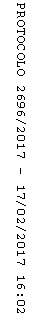 